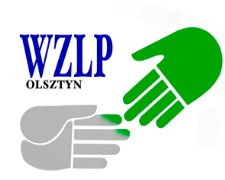      WOJEWÓDZKI   ZESPÓŁ   LECZNICTWA
PSYCHIATRYCZNEGOOGŁOSZENIE O WSZCZĘCIU POSTĘPOWANIA W SPRAWIE BEZPRZETARGOWEGO ZAMÓWIENIA PUBLICZNEGOna dostawyodczynników diagnostycznych do badań laboratoryjnychZP.3322.67.2022Wojewódzki Zespół Lecznictwa Psychiatrycznego w Olsztynie zaprasza do złożenia oferty cenowej na dostawy odczynników/drobnego sprzętu laboratoryjnego. CPV 33696000-5,  33192500-7, 33141600-6, 39831250-3.Szczegółowe zestawienie asortymentowo – ilościowe w załączniku nr 2 będącym integralną częścią niniejszego ogłoszenia.Dopuszcza się składanie ofert częściowych - tylko pełne pakiety – liczba pakietów 7. Oferty z niepełnymi pakietami będą odrzucone. Oferty złożone bez załącznika nr 2 – Formularz cenowy, będą odrzucone.Zamawiający wymaga aby jakość przedmiotu zamówienia była zgodna z obowiązującymi normami jakości.Zamawiający podaje wielkość opakowań, tak aby była możliwa obiektywna ocena. W przypadku dysponowania innymi opakowaniami, należy przeliczyć wartość posiadanego opakowania do wartości opakowań przedstawionych przez zamawiającego. Zaleca się aby opakowania nie odbiegały znacznie od zaproponowanych, tak żeby możliwe było zamawianie danego asortymentu partiami.Zamawiający dokona oceny ważnych ofert i wyłoni wykonawcę na podstawie najniższej ceny – 100%.Oferta musi być podpisana przez osobę (osoby) upoważnioną do reprezentowania firmy, zgodnie z formą reprezentacji oferenta, określoną w rejestrze handlowym lub innym dokumencie właściwym do organizacji firmy oferenta.Wykaz załączników i dokumentów, jakie mają dostarczyć Wykonawcy w celu potwierdzenia spełnienia warunków udziału w postępowaniu: Formularz ofertowy;Formularz cenowy;Aktualny odpis z właściwego rejestru albo aktualne zaświadczenie o wpisie do ewidencji działalności gospodarczej, wystawione nie wcześniej niż 6 miesięcy przed upływem składania ofert;Powyższe dokumenty muszą być podpisana przez osobę (osoby) upoważnioną do reprezentowania firmy, zgodnie z formą reprezentacji oferenta, określoną w rejestrze handlowym lub innym dokumencie właściwym do organizacji firmy oferenta. Upoważnienie (pełnomocnictwo) do podpisania oferty winno być dołączone do oferty, o ile nie wynika z innych dokumentów załączonych przez oferenta.Określenie miejsca, sposobu i terminów składania ofert.Ofertę należy przesłać do dnia 13.12.2022 r. do godz. 9:30  w następujący sposób:w zamkniętej kopercie z napisem „Dostawa odczynników” przesłać na adres Zamawiającego,Wojewódzki Zespół Lecznictwa Psychiatrycznego w OlsztynieAl. Wojska Polskiego 35, 10-228 Olsztyn (sekretariat), lubzłożyć osobiście w siedzibie Zamawiającego w sekretariacie, pok. 39, lubprzesłać w formie skanu na adres przetargi@wzlp.pl podpisaną przez osobę upoważnioną, lubprzesłać ofertę opatrzoną kwalifikowalnym podpisem elektronicznym, podpisem osobistym lub podpisem zaufanym na adres e-mail: przetargi@wzlp.pl podpisaną przez osobę upoważnioną.W przypadku poczty elektronicznej dowód transmisji danych oznacza, że Wykonawca otrzymał korespondencję w momencie jej przekazania przez Zamawiającego, niezależnie od ewentualnego potwierdzenia faktu jej otrzymania. Zamawiający nie ponosi odpowiedzialności za niesprawne działanie urządzeń Wykonawcy.Liczy się data otrzymania oferty, a nie data stempla pocztowego.Ilości podane w zapytaniu są ilościami szacunkowymi i zastrzega sobie, że po zapoznaniu się z pełną ofertą może zlecić realizację zamówienia w niepełnym zakresie. Dostawy będą realizowane sukcesywnie w okresie od 01.01.2023 r. do 31.12.2023 r. z zapewnieniem realizacji dostaw na własny koszt i ryzyko do magazynu zamawiającego. Ustawy o zamówieniach publicznych do tego zapytania na podstawie art. 2 ust. 1 pkt 1 Pzp, nie stosuje się.Dodatkowe informacje można uzyskać w godz. 9:00 – 13:00 pod numerem tel.: 089 678 52 88 - Laboratorium – przedmiot zamówienia;089 678 53 44 – Izabela Adrjan – procedura.W przypadku wybrania Państwa oferty zostaną Państwo powiadomi mailowo lub telefonicznie na adres podany w ofercie.Termin związania z ofertą: 30 dni od dnia upływu ostatecznego terminu składania ofert.Przed podpisaniem umowy Wykonawca zobowiązuje się złożyć karty charakterystyki preparatów.Dokumenty dopuszczające tj.: deklaracje zgodności, certyfikaty CE, zgłoszenia/powiadomienia do Prezesa Urzędu Rejestracji Produktów Leczniczych, Wyrobów Medycznych i Produktów Biobójczych zostaną przedłożone na każde żądanie zamawiającego. 	Zamawiający zastrzega możliwość unieważnienia zapytania ofertowego w całości lub w części na każdym etapie postępowania, bez podania przyczyn.Zamawiający zastrzega sobie prawo dodatkowych negocjacji cenowych z oferentami. Oferentom nie przysługuje zwrot kosztów poniesionych w związku z uczestnictwem w niniejszym postępowaniu.Olsztyn, dn. 05.12.2022 r.                                                  		D Y R E K T O R  							Wojewódzkiego Zespołu Lecznictwa 							Psychiatrycznego w Olsztynie						                           Iwona Orkiszewska							           /podpis na oryginale/		Załączniki:Formularz ofertyFormularz cenowyWzór umowyInformacja o przetwarzaniu danych osobowych